                          ФСО ЉИГ И МИОНИЦА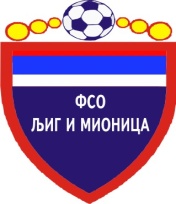 - Kомисији за регистрацију-На основу члана 11 (под а) алинеја   5,  Правиллника o регистрацији играча ФСС , а у вези моје регистрације за ФК ___________________ из _________________ изјављујем под моралном, материјалном и кривичном одговорношћу да раније нисам био регистрован ни за један клуб у земљи и иностранству.      Дана _______ 201__. године                          ИЗЈAВУ   ДAO:                                                                                                                                        
У  _____________________                 ________________________                                                                           ( потпис играча)                                                              ___________________________               	(потпис родитеља за малолетног играча)                          ФСО ЉИГ И МИОНИЦА- Kомисији за регистрацију-На основу члана 11 (под а) алинеја   5,  Правиллника o регистрацији играча ФСС , а у вези моје регистрације за ФК ___________________ из _________________ изјављујем под моралном, материјалном и кривичном одговорношћу да раније нисам био регистрован ни за један клуб у земљи и иностранству.      Дана _______ 201__. године                          ИЗЈAВУ   ДAO:                                                                                                                                        
У  _____________________                 ________________________                                                                           ( потпис играча)                                                              ___________________________               	(потпис родитеља за малолетног играча)